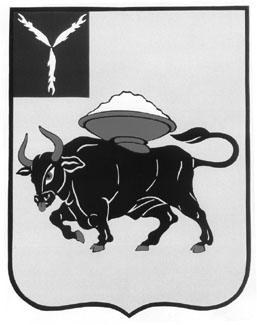 МУНИЦИПАЛЬНОЕ ОБРАЗОВАНИЕ ГОРОД ЭНГЕЛЬС ЭНГЕЛЬССКОГО МУНИЦИПАЛЬНОГО РАЙОНАСАРАТОВСКОЙ ОБЛАСТИЭНГЕЛЬССКИЙ ГОРОДСКОЙ СОВЕТ ДЕПУТАТОВРЕШЕНИЕот 25 декабря 2019 года						                          № 141/30-02Тридцатое (совместное) заседаниеО согласовании передачи в безвозмездное пользование нежилых помещений Саратовской региональной физкультурно-спортивной общественной организации «Федерация воздушно-силовой атлетики и спортивной йоги Саратовской области»В соответствии с частью 1 статьи 17.1 Федерального закона от 26 июля 2006 года № 135-ФЗ «О защите конкуренции», руководствуясь пунктом 2.1 Положения о порядке управления и распоряжения имуществом, находящимся в собственности муниципального образования город Энгельс Энгельсского муниципального района Саратовской области, утвержденного Решением Энгельсского городского Совета депутатов от 20 декабря 2013 года № 69/01,Энгельсский городской Совет депутатовРЕШИЛ:Согласовать передачу Саратовской региональной физкультурно-спортивной общественной организации «Федерация воздушно-силовой атлетики и спортивной йоги Саратовской области» сроком на один год нежилых помещений общей площадью 159,0 кв. м, расположенных в нежилом здании по адресу: Саратовская область, г. Энгельс, ул. Полтавская, дом 17, 2-й этаж, для проведения учебно-тренировочных занятий Саратовской региональной физкультурно-спортивной общественной организации «Федерация воздушно-силовой атлетики и спортивной йоги Саратовской области».2. Настоящее Решение вступает в силу со дня принятия. 3. Контроль за исполнением настоящего Решения возложить на Комиссию по бюджетно-финансовым и экономическим вопросам, налогам, собственности и предпринимательству.Глава муниципальногообразования город Энгельс                                                  	С.Е. Горевский